Estimados Padres y Apoderados: 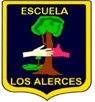 Junto con saludarlos y esperando que se encuentren muy bien, hacemos llegar a ustedes la siguiente información:Calendario de Evaluaciones Finales, correspondiente a la semana del 16 al 20 de noviembre.Calendario de actividades en casa, semana del 16 al 27 de noviembre.Se envía instructivo e indicadores para la evaluación final de música.Evaluación final de Artística y Tecnología: “Maqueta sur de Chile”Instrucciones:-Escoger un paisaje del sur de Chile.- Construir una maqueta con cualquier tipo de materiales (papeles, cajas de cartón, plastilina, recortes, lanas, papel lustre, etc.)-En la maqueta se deben observar elementos naturales o artificiales característicos del paisaje elegido. Pauta de evaluación-Seguimiento de instrucciones.-Representación de un paisaje del sur de Chile..Se evidencian elementos característicos del lugar escogido.-Creatividad y presentación.Se adjunta guía de aprendizaje para la asignatura de artística. (semana del 23 al 27 noviembre)Reforzamiento de Lenguaje y Comunicación (plataforma zoom)Se adjunta evaluación final de Educación Física. Plazo para enviarlo hasta el 20 de noviembre.Agradeciendo su esfuerzo y compromiso, se despide atentamente Tía Paola y María JesúsCalendario Evaluaciones Finales Primer Año A 2020INFORMATIVO N º17Calendario de actividades Semana del 16 al 27 de noviembreFECHAHORARIOASIGNATURACONTENIDO A REFORZARMATERIALES19/11/202014:00 a 15:00Lenguaje y ComunicaciónConsonantes (h- y)*Sílabas (ha-he-hi-ho -hu)*Sílabas (ya-ye-yi-yo -yu)*Cuaderno y estuche* Tener letras trabajadas en las clases anteriores.27/11/202014:00 a 15:00Lenguaje y ComunicaciónSonido ce-ci*Sílabas ce – ci FECHAASIGNATURACONTENIDOTIPO DE EVALUACIÓN FORMATO16/11/2020Lenguaje y ComunicaciónComprensión lectora de un artículo informativo.Consonantes (j- b-q-h-y)Prueba de desarrolloFormulario Google17/11/2020Ciencias NaturalesPartes de la plantaPlantas nativasPrueba de desarrolloFormulario Google18/11/2020HistoriaPaisajes de ChilePrueba de desarrolloFormulario Google20/11/2020Matemática Números hasta el 100Prueba de desarrolloFormulario Google19/11/2020Artística/TecnologíaExperimentación con diversidad de materiales y herramientas Trabajo Práctico:Maqueta paisajes del sur de ChileVideo/fotografía20/11/2020MúsicaMúsica repertorio infantil Trabajo PrácticoInterpretación de la canción “Debajo de un botón”Video16/11/2020Educación físicaHábitos de alimentación saludableDesarrollo de preguntas20/2020ReligiónPor confirmarPor confirmarPor confirmarLunes 16 /11Martes 17/11Miércoles 18/11Jueves 19/11Viernes 20/11LenguajeCienciasHistoriaLenguajeLenguaje/MúsicaEvaluación Final:Comprensión lectora: Artículo Informativo Consonantes (j- b-q-h-y)Evaluación Final:Pates de la plantaPlantas nativasEvaluación Final:Paisajes de Chile Retroalimentación de la consonante “h” y “y”Plataforma zoomTexto Estudiante: Leo Primero (tomo 3)“Chivos chivones”Link:https://www.youtube.com/watch?v=wZjxLhpqy8UPáginas: 132-133-134-135Música:Evaluación Final:Interpretación de la canción “Debajo de un botón”MatemáticaMatemáticaLenguajeArtísticaMatemáticaTexto: Sumo primero (tomo 2)Páginas: 30-31-32-33-34-35Texto: Sumo primero (tomo 2)Páginas: 36-37-38-39-40Texto Estudiante: Leo Primero (tomo 3)Páginas: 128-129-130-131Evaluación Final:Maqueta paisajes del sur de Chile.Evaluación Final:Números hasta el 100Lunes 23/11Martes 24/11Miércoles 25/11Jueves 26/11Viernes 27/11LenguajeCienciasHistoriaLenguajeLenguajeTexto Estudiante: Leo Primero (tomo 3)Páginas:136-137-138-139 Video educativo: “Los materiales”https://www.youtube.com/watch?v=_neRFVc5gLETexto del estudiantePáginas:104-105-106-107-108-109 Cuadernillo de actividades Páginas: 59Video educativo“Somos chilenos”https://www.youtube.com/watch?v=Xz3WcmOL7VsTexto del estudiantePáginas: 98 – 99-100-101-102-103-104-105Texto Estudiante: Leo Primero (tomo 3)Páginas: 9-10-11-12-13-14Retroalimentación del sonido ce- ci Plataforma zoomMatemáticaMatemáticaLenguajeArtística/MúsicaMatemáticaTexto: Sumo primero (tomo 2)Páginas: 41-42-43-44-45Texto: Sumo primero (tomo 2)Páginas: 46-47-48-49-50Texto Estudiante:  Leo Primero (tomo 4)Páginas: 1-2-3-4-5-6-7-8¿Cómo sobrevives en el frío? Linkhttps://www.youtube.com/watch?v=9_OR8OEOdlQArtística:Guía de aprendizaje N°5:Actividad-En una hoja de block escriben sus nombres y luego reparten pegamento por las líneas de las letras y pegan granos de legumbres.Música:Escuchan el cuento musical La plapla de M.E. Walsh. https://www.youtube.com/watch?v=y-VD7F9bHH8Comparten sus impresiones y relacionan la música con las acciones y los sentimientos de los personajes del cuento.Posteriormente dibujan el momento que más les gustó del cuento.Texto: Sumo primero (tomo 2)Páginas: 51-52-53-54-55-56-57